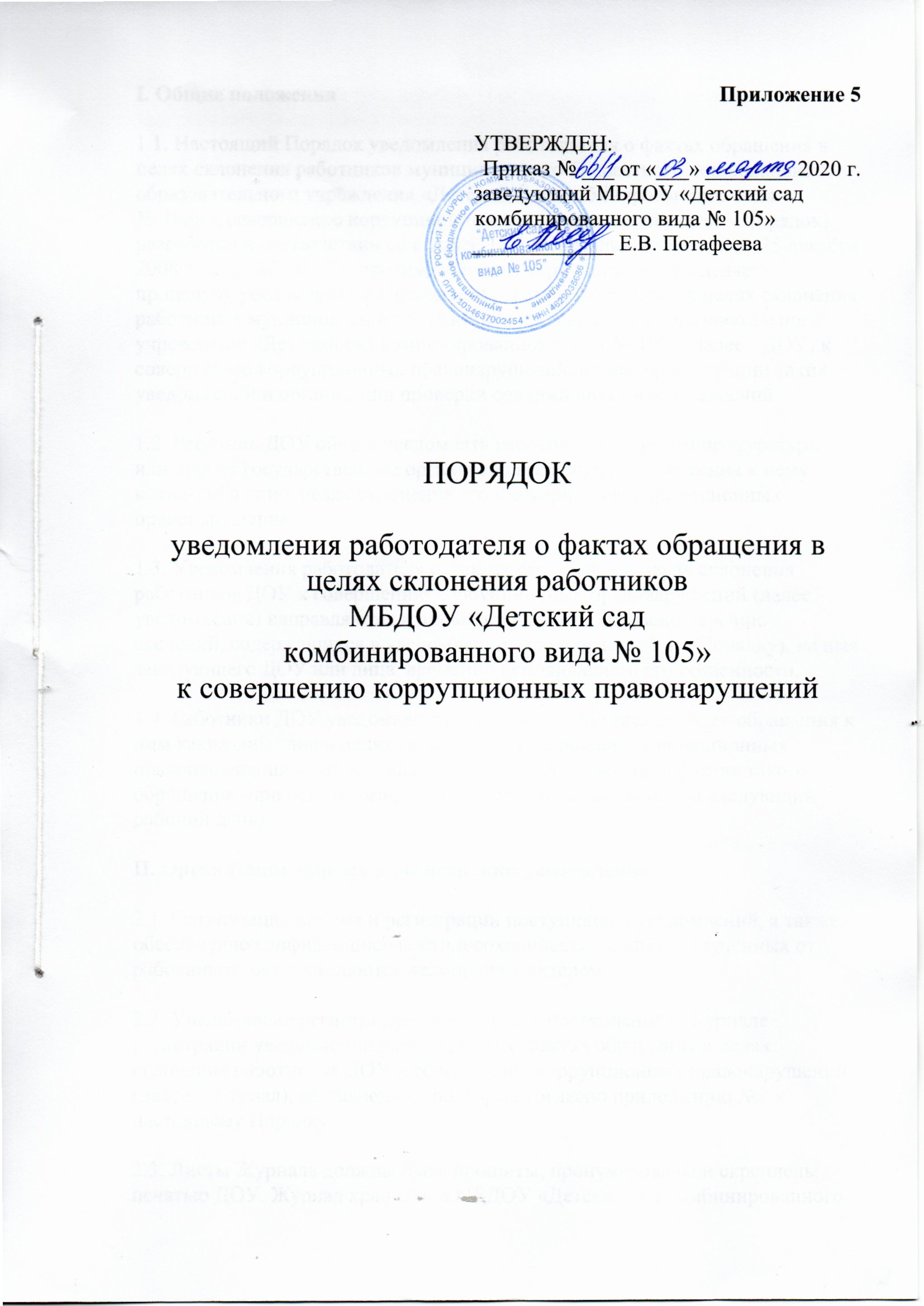 I. Общие положения1.1. Настоящий Порядок уведомления работодателя о фактах обращения вцелях склонения работников муниципального бюджетного дошкольногообразовательного учреждения «Детский сад комбинированного вида№ 105» к совершению коррупционных правонарушений (далее - Порядок)разработан в соответствии со статьей 13.3 Федерального закона от 25 декабря2008 года № 273-ФЗ "О противодействии коррупции" и определяетпроцедуру уведомления работодателя о фактах обращения в целях склоненияработников муниципального бюджетного дошкольного образовательногоучреждения «Детский сад комбинированного вида № 105» (далее - ДОУ) ксовершению коррупционных правонарушений, а также регистрации такихуведомлений и организации проверки содержащихся в них сведений.1.2. Работник ДОУ обязан уведомлять работодателя, органы прокуратурыили другие государственные органы обо всех случаях обращения к немукаких-либо лиц в целях склонения его к совершению коррупционныхправонарушений.1.3. Уведомления работодателя о фактах обращения в целях склоненияработников ДОУ к совершению коррупционных правонарушений (далее -уведомления) направляются в письменной форме согласно перечнюсведений, содержащихся в уведомлении (приложение № 1 к Порядку), на имязаведующего ДОУ или лица, временно исполняющего его обязанности.1.4. Работники ДОУ уведомляют работодателя обо всех случаях обращения кним каких-либо лиц в целях склонения к совершению коррупционныхправонарушений в тот же день, когда им стало известно о фактах такогообращения (при невозможности уведомить в тот же день - на следующийрабочий день).П. Организация приема и регистрации уведомлении2.1. Организация приема и регистрации поступивших уведомлений, а такжеобеспечение конфиденциальности и сохранности данных, полученных отработников, осуществляются делопроизводителем.2.2. Уведомление регистрируется в день его поступления в Журналерегистрации уведомлений работодателя о фактах обращения в целяхсклонения работников ДОУ к совершению коррупционных правонарушений(далее - Журнал), составленном по форме согласно приложению №2 кнастоящему Порядку.2.3. Листы Журнала должны быть прошиты, пронумерованы и скрепленыпечатью ДОУ. Журнал хранится в МБДОУ «Детский сад комбинированноговида № 105» в течение трех лет со дня регистрации в нем последнегоуведомления, после чего передается в архив.2.4. Копия зарегистрированного в установленном порядке уведомления вдень регистрации выдается работнику на руки под роспись в графе 10Журнала либо направляется ему по почте с уведомлением о получении.На копии уведомления, подлежащей передаче работнику, ставитсярегистрационный номер с указанием даты регистрации уведомления,фамилии, имени, отчества и должности лица, зарегистрировавшего данноеуведомление.2.5. Уведомление передается работодателю в день регистрации с цельюпоследующей организации проверки содержащихся в нем сведений.III. Организация проверки содержащихся в уведомлении сведений3.1. Организация проверки сведений, содержащихся в уведомлении,обеспечивается по решению работодателя, принятому им в течение одногорабочего дня.3.2. Проверка проводится в течение пяти рабочих дней со дня регистрацииуведомления.3.3. По окончании проверки уведомление с приложением материаловпроверки представляется работодателю для принятия решения о направленииуведомления с прилагаемыми к нему материалами в правоохранительныеорганы;3.4. Уведомление с прилагаемыми к нему материалами направляетсяработодателем в правоохранительные органы не позднее семи рабочих дней сдаты регистрации, о чем делопроизводитель уведомляет работника,подавшего уведомление.                                                                        Приложение № 1                                                                        к Порядку уведомления работодателя о                                                                        фактах обращения в целях склонения                                                                        работников МБДОУ «Детский сад                                                                        комбинированного вида № 105»                                                                        к совершению                                                                        коррупционных правонарушенийПЕРЕЧЕНЬсведений, содержащихся в уведомленииработодателя о фактах обращения в целях склонения работниковМБДОУ «Детский сад комбинированного вида № 105»к совершению коррупционных правонарушений1.Фамилия, имя и отчество работника.2. Должность, занимаемая работником, контактный телефон.3. Информация о факте обращения в целях склонения работника к совершениюкоррупционного правонарушения.4.Дата и подпись работника.                                                                        Приложение № 2                                                                        к Порядку уведомления работодателя                                                                        о фактах обращения в целях склонения                                                                        работников МБДОУ «Детский сад                                                                        комбинированного вида № 105»                                                                        к совершению                                                                        коррупционных правонарушенийФОРМАЖурнала регистрации уведомленийработодателя о фактах обращения в целях склонения работниковМБДОУ «Детский сад комбинированного вида № 105»к совершению коррупционных правонарушений№п/пРегистра-ционныйномерФ.И.О.,занимаемаядолжностьподавшегоуведомлениеКраткоесодержаниеуведомленияДата, времярегистрацииуведомленияФ.И.О.,должностьзарегист-рировав-шегоуведомле-ниеПодписьзарегист-рировав-шегоуведомле-ниеРаботник,принявшийуведомле-ние напроверку(дата,подпись)Сведения опринятомрешении(дата)Подписьподавшегоуведомле-ние12345678910